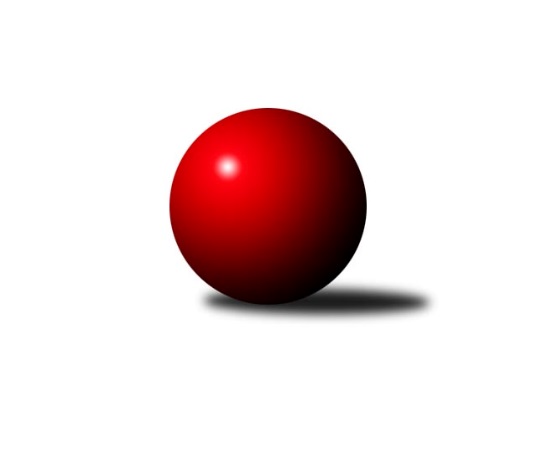 Č.3Ročník 2010/2011	8.6.2024 3. KLM C 2010/2011Statistika 3. kolaTabulka družstev:		družstvo	záp	výh	rem	proh	skore	sety	průměr	body	plné	dorážka	chyby	1.	TJ Horní Benešov ˝A˝	3	3	0	0	17.0 : 7.0 	(39.0 : 33.0)	3146	6	2135	1012	29.3	2.	HKK Olomouc ˝A˝	3	3	0	0	16.5 : 7.5 	(40.5 : 31.5)	3164	6	2135	1029	27.7	3.	TJ  Krnov ˝A˝	3	2	1	0	16.0 : 8.0 	(45.0 : 27.0)	3189	5	2148	1041	29	4.	TJ  Prostějov ˝A˝	3	2	0	1	12.0 : 12.0 	(38.0 : 34.0)	3159	4	2138	1022	29	5.	KK Zábřeh ˝B˝	3	1	1	1	13.0 : 11.0 	(38.0 : 34.0)	3134	3	2110	1024	33	6.	TJ Spartak Přerov ˝B˝	3	1	0	2	11.0 : 13.0 	(38.0 : 34.0)	3203	2	2135	1068	26.7	7.	TJ Sokol Machová ˝A˝	3	1	0	2	11.0 : 13.0 	(33.0 : 39.0)	3082	2	2099	983	36.7	8.	TJ Sokol Chvalíkovice ˝A˝	3	1	0	2	10.5 : 13.5 	(29.5 : 42.5)	3082	2	2103	979	40.7	9.	TJ Sokol Michálkovice ˝A˝	3	1	0	2	10.0 : 14.0 	(34.0 : 38.0)	3079	2	2097	982	40.7	10.	SKK Jeseník ˝A˝	3	1	0	2	10.0 : 14.0 	(31.5 : 40.5)	3114	2	2137	977	36.3	11.	TJ Opava ˝B˝	3	1	0	2	9.0 : 15.0 	(33.0 : 39.0)	3047	2	2099	949	44.3	12.	HKK Olomouc ˝B˝	3	0	0	3	8.0 : 16.0 	(32.5 : 39.5)	3008	0	2074	934	36.3Tabulka doma:		družstvo	záp	výh	rem	proh	skore	sety	průměr	body	maximum	minimum	1.	TJ Horní Benešov ˝A˝	2	2	0	0	11.0 : 5.0 	(25.0 : 23.0)	3116	4	3119	3112	2.	KK Zábřeh ˝B˝	2	1	1	0	10.0 : 6.0 	(25.5 : 22.5)	3226	3	3297	3154	3.	TJ  Krnov ˝A˝	1	1	0	0	6.0 : 2.0 	(17.5 : 6.5)	3149	2	3149	3149	4.	HKK Olomouc ˝A˝	1	1	0	0	6.0 : 2.0 	(14.5 : 9.5)	3225	2	3225	3225	5.	TJ Sokol Michálkovice ˝A˝	1	1	0	0	6.0 : 2.0 	(13.5 : 10.5)	3062	2	3062	3062	6.	TJ Sokol Machová ˝A˝	2	1	0	1	9.0 : 7.0 	(26.5 : 21.5)	3139	2	3157	3121	7.	TJ Opava ˝B˝	2	1	0	1	7.0 : 9.0 	(23.5 : 24.5)	3045	2	3069	3020	8.	TJ Sokol Chvalíkovice ˝A˝	1	0	0	1	2.5 : 5.5 	(9.0 : 15.0)	2998	0	2998	2998	9.	TJ  Prostějov ˝A˝	1	0	0	1	2.0 : 6.0 	(10.0 : 14.0)	3128	0	3128	3128	10.	SKK Jeseník ˝A˝	1	0	0	1	2.0 : 6.0 	(7.5 : 16.5)	3039	0	3039	3039	11.	HKK Olomouc ˝B˝	2	0	0	2	6.0 : 10.0 	(22.0 : 26.0)	3060	0	3087	3032	12.	TJ Spartak Přerov ˝B˝	2	0	0	2	5.0 : 11.0 	(21.5 : 26.5)	3253	0	3261	3244Tabulka venku:		družstvo	záp	výh	rem	proh	skore	sety	průměr	body	maximum	minimum	1.	HKK Olomouc ˝A˝	2	2	0	0	10.5 : 5.5 	(26.0 : 22.0)	3159	4	3205	3113	2.	TJ  Prostějov ˝A˝	2	2	0	0	10.0 : 6.0 	(28.0 : 20.0)	3175	4	3284	3066	3.	TJ  Krnov ˝A˝	2	1	1	0	10.0 : 6.0 	(27.5 : 20.5)	3210	3	3273	3146	4.	TJ Spartak Přerov ˝B˝	1	1	0	0	6.0 : 2.0 	(16.5 : 7.5)	3153	2	3153	3153	5.	TJ Horní Benešov ˝A˝	1	1	0	0	6.0 : 2.0 	(14.0 : 10.0)	3177	2	3177	3177	6.	SKK Jeseník ˝A˝	2	1	0	1	8.0 : 8.0 	(24.0 : 24.0)	3151	2	3204	3098	7.	TJ Sokol Chvalíkovice ˝A˝	2	1	0	1	8.0 : 8.0 	(20.5 : 27.5)	3088	2	3152	3024	8.	KK Zábřeh ˝B˝	1	0	0	1	3.0 : 5.0 	(12.5 : 11.5)	3042	0	3042	3042	9.	HKK Olomouc ˝B˝	1	0	0	1	2.0 : 6.0 	(10.5 : 13.5)	2956	0	2956	2956	10.	TJ Opava ˝B˝	1	0	0	1	2.0 : 6.0 	(9.5 : 14.5)	3050	0	3050	3050	11.	TJ Sokol Machová ˝A˝	1	0	0	1	2.0 : 6.0 	(6.5 : 17.5)	3025	0	3025	3025	12.	TJ Sokol Michálkovice ˝A˝	2	0	0	2	4.0 : 12.0 	(20.5 : 27.5)	3088	0	3140	3036Tabulka podzimní části:		družstvo	záp	výh	rem	proh	skore	sety	průměr	body	doma	venku	1.	TJ Horní Benešov ˝A˝	3	3	0	0	17.0 : 7.0 	(39.0 : 33.0)	3146	6 	2 	0 	0 	1 	0 	0	2.	HKK Olomouc ˝A˝	3	3	0	0	16.5 : 7.5 	(40.5 : 31.5)	3164	6 	1 	0 	0 	2 	0 	0	3.	TJ  Krnov ˝A˝	3	2	1	0	16.0 : 8.0 	(45.0 : 27.0)	3189	5 	1 	0 	0 	1 	1 	0	4.	TJ  Prostějov ˝A˝	3	2	0	1	12.0 : 12.0 	(38.0 : 34.0)	3159	4 	0 	0 	1 	2 	0 	0	5.	KK Zábřeh ˝B˝	3	1	1	1	13.0 : 11.0 	(38.0 : 34.0)	3134	3 	1 	1 	0 	0 	0 	1	6.	TJ Spartak Přerov ˝B˝	3	1	0	2	11.0 : 13.0 	(38.0 : 34.0)	3203	2 	0 	0 	2 	1 	0 	0	7.	TJ Sokol Machová ˝A˝	3	1	0	2	11.0 : 13.0 	(33.0 : 39.0)	3082	2 	1 	0 	1 	0 	0 	1	8.	TJ Sokol Chvalíkovice ˝A˝	3	1	0	2	10.5 : 13.5 	(29.5 : 42.5)	3082	2 	0 	0 	1 	1 	0 	1	9.	TJ Sokol Michálkovice ˝A˝	3	1	0	2	10.0 : 14.0 	(34.0 : 38.0)	3079	2 	1 	0 	0 	0 	0 	2	10.	SKK Jeseník ˝A˝	3	1	0	2	10.0 : 14.0 	(31.5 : 40.5)	3114	2 	0 	0 	1 	1 	0 	1	11.	TJ Opava ˝B˝	3	1	0	2	9.0 : 15.0 	(33.0 : 39.0)	3047	2 	1 	0 	1 	0 	0 	1	12.	HKK Olomouc ˝B˝	3	0	0	3	8.0 : 16.0 	(32.5 : 39.5)	3008	0 	0 	0 	2 	0 	0 	1Tabulka jarní části:		družstvo	záp	výh	rem	proh	skore	sety	průměr	body	doma	venku	1.	TJ Opava ˝B˝	0	0	0	0	0.0 : 0.0 	(0.0 : 0.0)	0	0 	0 	0 	0 	0 	0 	0 	2.	TJ Spartak Přerov ˝B˝	0	0	0	0	0.0 : 0.0 	(0.0 : 0.0)	0	0 	0 	0 	0 	0 	0 	0 	3.	SKK Jeseník ˝A˝	0	0	0	0	0.0 : 0.0 	(0.0 : 0.0)	0	0 	0 	0 	0 	0 	0 	0 	4.	HKK Olomouc ˝A˝	0	0	0	0	0.0 : 0.0 	(0.0 : 0.0)	0	0 	0 	0 	0 	0 	0 	0 	5.	TJ Sokol Machová ˝A˝	0	0	0	0	0.0 : 0.0 	(0.0 : 0.0)	0	0 	0 	0 	0 	0 	0 	0 	6.	TJ  Krnov ˝A˝	0	0	0	0	0.0 : 0.0 	(0.0 : 0.0)	0	0 	0 	0 	0 	0 	0 	0 	7.	KK Zábřeh ˝B˝	0	0	0	0	0.0 : 0.0 	(0.0 : 0.0)	0	0 	0 	0 	0 	0 	0 	0 	8.	TJ Sokol Chvalíkovice ˝A˝	0	0	0	0	0.0 : 0.0 	(0.0 : 0.0)	0	0 	0 	0 	0 	0 	0 	0 	9.	HKK Olomouc ˝B˝	0	0	0	0	0.0 : 0.0 	(0.0 : 0.0)	0	0 	0 	0 	0 	0 	0 	0 	10.	TJ Horní Benešov ˝A˝	0	0	0	0	0.0 : 0.0 	(0.0 : 0.0)	0	0 	0 	0 	0 	0 	0 	0 	11.	TJ Sokol Michálkovice ˝A˝	0	0	0	0	0.0 : 0.0 	(0.0 : 0.0)	0	0 	0 	0 	0 	0 	0 	0 	12.	TJ  Prostějov ˝A˝	0	0	0	0	0.0 : 0.0 	(0.0 : 0.0)	0	0 	0 	0 	0 	0 	0 	0 Zisk bodů pro družstvo:		jméno hráče	družstvo	body	zápasy	v %	dílčí body	sety	v %	1.	Leopold Jašek 	HKK Olomouc ˝B˝ 	3	/	3	(100%)	9.5	/	12	(79%)	2.	Přemysl Žáček 	TJ  Krnov ˝A˝ 	3	/	3	(100%)	9.5	/	12	(79%)	3.	Vladimír Mánek 	TJ Spartak Přerov ˝B˝ 	3	/	3	(100%)	9	/	12	(75%)	4.	Jakub Smejkal 	SKK Jeseník ˝A˝ 	3	/	3	(100%)	8	/	12	(67%)	5.	Kamil Kovařík 	TJ Horní Benešov ˝A˝ 	3	/	3	(100%)	7.5	/	12	(63%)	6.	Bedřich Pluhař 	TJ  Krnov ˝A˝ 	3	/	3	(100%)	7.5	/	12	(63%)	7.	Josef Šrámek 	HKK Olomouc ˝A˝ 	2	/	2	(100%)	6	/	8	(75%)	8.	Jiří Zezulka 	HKK Olomouc ˝A˝ 	2	/	2	(100%)	6	/	8	(75%)	9.	Pavel Kovalčík 	TJ Opava ˝B˝ 	2	/	2	(100%)	5	/	8	(63%)	10.	David Hendrych 	TJ Sokol Chvalíkovice ˝A˝ 	2	/	2	(100%)	5	/	8	(63%)	11.	Jiří Jedlička 	TJ  Krnov ˝A˝ 	2	/	3	(67%)	10	/	12	(83%)	12.	Jiří Michálek 	KK Zábřeh ˝B˝ 	2	/	3	(67%)	9	/	12	(75%)	13.	Radek Havran 	HKK Olomouc ˝A˝ 	2	/	3	(67%)	9	/	12	(75%)	14.	Jan Pernica 	TJ  Prostějov ˝A˝ 	2	/	3	(67%)	8.5	/	12	(71%)	15.	Petr Vácha 	TJ Spartak Přerov ˝B˝ 	2	/	3	(67%)	8	/	12	(67%)	16.	Petr Schwalbe 	TJ Opava ˝B˝ 	2	/	3	(67%)	8	/	12	(67%)	17.	Josef Jurda 	TJ  Prostějov ˝A˝ 	2	/	3	(67%)	8	/	12	(67%)	18.	Miroslav Míšek 	TJ Sokol Machová ˝A˝ 	2	/	3	(67%)	8	/	12	(67%)	19.	Petr Řepecký 	TJ Sokol Michálkovice ˝A˝ 	2	/	3	(67%)	7.5	/	12	(63%)	20.	Václav Hrejzek 	TJ Sokol Michálkovice ˝A˝ 	2	/	3	(67%)	7	/	12	(58%)	21.	Jiří Kropáč 	HKK Olomouc ˝B˝ 	2	/	3	(67%)	7	/	12	(58%)	22.	Martin Marek 	KK Zábřeh ˝B˝ 	2	/	3	(67%)	7	/	12	(58%)	23.	Jaroslav Michalík 	TJ Sokol Machová ˝A˝ 	2	/	3	(67%)	6.5	/	12	(54%)	24.	Martin Adámek 	TJ  Prostějov ˝A˝ 	2	/	3	(67%)	6.5	/	12	(54%)	25.	Václav Eichler 	TJ  Krnov ˝A˝ 	2	/	3	(67%)	6	/	12	(50%)	26.	Kamil Kubeša 	TJ Horní Benešov ˝A˝ 	2	/	3	(67%)	6	/	12	(50%)	27.	Vojtěch Venclík 	TJ Spartak Přerov ˝B˝ 	2	/	3	(67%)	6	/	12	(50%)	28.	Jan Tögel 	HKK Olomouc ˝A˝ 	2	/	3	(67%)	6	/	12	(50%)	29.	Michal Smejkal 	SKK Jeseník ˝A˝ 	2	/	3	(67%)	5.5	/	12	(46%)	30.	Vlastimil Skopalík 	TJ Horní Benešov ˝A˝ 	2	/	3	(67%)	5.5	/	12	(46%)	31.	Radek Stoklásek 	TJ Sokol Machová ˝A˝ 	2	/	3	(67%)	5	/	12	(42%)	32.	Marek Hynar 	TJ Sokol Chvalíkovice ˝A˝ 	1.5	/	3	(50%)	4.5	/	12	(38%)	33.	Martin Zaoral 	TJ  Prostějov ˝A˝ 	1	/	1	(100%)	4	/	4	(100%)	34.	Bohuslav Čuba 	TJ Horní Benešov ˝A˝ 	1	/	1	(100%)	3	/	4	(75%)	35.	Marek Ollinger 	KK Zábřeh ˝B˝ 	1	/	1	(100%)	3	/	4	(75%)	36.	Maciej Basista 	TJ Opava ˝B˝ 	1	/	1	(100%)	3	/	4	(75%)	37.	Radek Malíšek 	HKK Olomouc ˝A˝ 	1	/	1	(100%)	2	/	4	(50%)	38.	Milan Jahn 	TJ Opava ˝B˝ 	1	/	1	(100%)	2	/	4	(50%)	39.	Radek Husek 	TJ Sokol Machová ˝A˝ 	1	/	1	(100%)	2	/	4	(50%)	40.	Vladimír Sedláček 	TJ Spartak Přerov ˝B˝ 	1	/	1	(100%)	2	/	4	(50%)	41.	Milan Kanda 	TJ Spartak Přerov ˝B˝ 	1	/	2	(50%)	5	/	8	(63%)	42.	Jiří Němec 	HKK Olomouc ˝A˝ 	1	/	2	(50%)	5	/	8	(63%)	43.	Vladimír Valenta 	TJ Sokol Chvalíkovice ˝A˝ 	1	/	2	(50%)	4	/	8	(50%)	44.	Tomáš Sádecký 	KK Zábřeh ˝B˝ 	1	/	2	(50%)	4	/	8	(50%)	45.	Michal Klich 	TJ Horní Benešov ˝A˝ 	1	/	2	(50%)	4	/	8	(50%)	46.	Jiří Vrba 	SKK Jeseník ˝A˝ 	1	/	2	(50%)	4	/	8	(50%)	47.	David Pospíšil 	HKK Olomouc ˝B˝ 	1	/	2	(50%)	4	/	8	(50%)	48.	Radek Hendrych 	TJ Sokol Chvalíkovice ˝A˝ 	1	/	2	(50%)	3	/	8	(38%)	49.	Martin Šumník 	TJ Sokol Chvalíkovice ˝A˝ 	1	/	2	(50%)	3	/	8	(38%)	50.	Michal Zych 	TJ Sokol Michálkovice ˝A˝ 	1	/	2	(50%)	3	/	8	(38%)	51.	Dušan Říha 	HKK Olomouc ˝B˝ 	1	/	2	(50%)	2.5	/	8	(31%)	52.	Vlastimil Kotrla 	TJ  Krnov ˝A˝ 	1	/	3	(33%)	7	/	12	(58%)	53.	Miroslav Petřek ml.	TJ Horní Benešov ˝A˝ 	1	/	3	(33%)	7	/	12	(58%)	54.	Josef Linhart 	TJ Sokol Michálkovice ˝A˝ 	1	/	3	(33%)	6.5	/	12	(54%)	55.	Martin Bilíček 	TJ Horní Benešov ˝A˝ 	1	/	3	(33%)	6	/	12	(50%)	56.	Vladimír Peter 	TJ Opava ˝B˝ 	1	/	3	(33%)	6	/	12	(50%)	57.	Josef Karafiát 	KK Zábřeh ˝B˝ 	1	/	3	(33%)	5.5	/	12	(46%)	58.	Michal Albrecht 	KK Zábřeh ˝B˝ 	1	/	3	(33%)	5.5	/	12	(46%)	59.	Josef Čapka 	HKK Olomouc ˝B˝ 	1	/	3	(33%)	5.5	/	12	(46%)	60.	Vlastimil Grebeníček 	TJ Sokol Machová ˝A˝ 	1	/	3	(33%)	5.5	/	12	(46%)	61.	Václav Smejkal 	SKK Jeseník ˝A˝ 	1	/	3	(33%)	5	/	12	(42%)	62.	Jakub Hendrych 	TJ Sokol Chvalíkovice ˝A˝ 	1	/	3	(33%)	5	/	12	(42%)	63.	Josef Jurášek 	TJ Sokol Michálkovice ˝A˝ 	1	/	3	(33%)	5	/	12	(42%)	64.	Martin Koraba 	TJ  Krnov ˝A˝ 	1	/	3	(33%)	5	/	12	(42%)	65.	Josef Hendrych 	TJ Sokol Chvalíkovice ˝A˝ 	1	/	3	(33%)	4	/	12	(33%)	66.	Tomáš Rechtoris 	TJ Sokol Michálkovice ˝A˝ 	1	/	3	(33%)	4	/	12	(33%)	67.	Milan Dovrtěl 	TJ Sokol Machová ˝A˝ 	1	/	3	(33%)	4	/	12	(33%)	68.	Milan Šula 	KK Zábřeh ˝B˝ 	1	/	3	(33%)	4	/	12	(33%)	69.	Miroslav Znojil 	TJ  Prostějov ˝A˝ 	1	/	3	(33%)	4	/	12	(33%)	70.	Petr Šulák 	SKK Jeseník ˝A˝ 	1	/	3	(33%)	4	/	12	(33%)	71.	Jiří Vrba 	SKK Jeseník ˝A˝ 	0	/	1	(0%)	2	/	4	(50%)	72.	Marek  Navrátil 	TJ Spartak Přerov ˝B˝ 	0	/	1	(0%)	1	/	4	(25%)	73.	Petr Jurášek 	TJ Sokol Michálkovice ˝A˝ 	0	/	1	(0%)	1	/	4	(25%)	74.	Vlastimil Trulej 	TJ Sokol Chvalíkovice ˝A˝ 	0	/	1	(0%)	1	/	4	(25%)	75.	Pavel Hendrych 	TJ Opava ˝B˝ 	0	/	1	(0%)	1	/	4	(25%)	76.	Marian Hošek 	HKK Olomouc ˝A˝ 	0	/	1	(0%)	0	/	4	(0%)	77.	Jiří Divila ml. 	TJ Spartak Přerov ˝B˝ 	0	/	2	(0%)	4	/	8	(50%)	78.	Svatopluk Kříž 	TJ Opava ˝B˝ 	0	/	2	(0%)	4	/	8	(50%)	79.	Jiří Divila st. 	TJ Spartak Přerov ˝B˝ 	0	/	2	(0%)	3	/	8	(38%)	80.	Bohuslav Husek 	TJ Sokol Machová ˝A˝ 	0	/	2	(0%)	2	/	8	(25%)	81.	Rudolf Haim 	TJ Opava ˝B˝ 	0	/	2	(0%)	2	/	8	(25%)	82.	Miroslav Plachý 	TJ  Prostějov ˝A˝ 	0	/	2	(0%)	2	/	8	(25%)	83.	Svatopluk Hopjan 	HKK Olomouc ˝B˝ 	0	/	2	(0%)	1	/	8	(13%)	84.	Roman Rolenc 	TJ  Prostějov ˝A˝ 	0	/	3	(0%)	5	/	12	(42%)	85.	Aleš Čapka 	HKK Olomouc ˝A˝ 	0	/	3	(0%)	4.5	/	12	(38%)	86.	Milan Sekanina 	HKK Olomouc ˝B˝ 	0	/	3	(0%)	3	/	12	(25%)	87.	Jiří Fárek 	SKK Jeseník ˝A˝ 	0	/	3	(0%)	3	/	12	(25%)	88.	Josef Němec 	TJ Opava ˝B˝ 	0	/	3	(0%)	2	/	12	(17%)Průměry na kuželnách:		kuželna	průměr	plné	dorážka	chyby	výkon na hráče	1.	TJ Spartak Přerov, 1-6	3265	2184	1081	26.3	(544.3)	2.	KK Zábřeh, 1-4	3187	2144	1043	35.3	(531.2)	3.	TJ  Prostějov, 1-4	3152	2123	1029	27.5	(525.4)	4.	TJ Sokol Luhačovice, 1-4	3133	2132	1001	39.8	(522.2)	5.	HKK Olomouc, 1-8	3125	2130	995	36.3	(521.0)	6.	SKK Jeseník, 1-4	3096	2074	1021	28.5	(516.0)	7.	 Horní Benešov, 1-4	3089	2122	967	34.8	(515.0)	8.	TJ Opava, 1-4	3044	2084	959	36.2	(507.4)	9.	TJ Sokol Bohumín, 1-4	3009	2069	940	34.0	(501.5)Nejlepší výkony na kuželnách:TJ Spartak Přerov, 1-6TJ  Prostějov ˝A˝	3284	1. kolo	Petr Vácha 	TJ Spartak Přerov ˝B˝	580	3. koloTJ  Krnov ˝A˝	3273	3. kolo	Bedřich Pluhař 	TJ  Krnov ˝A˝	577	3. koloTJ Spartak Přerov ˝B˝	3261	1. kolo	Martin Adámek 	TJ  Prostějov ˝A˝	568	1. koloTJ Spartak Přerov ˝B˝	3244	3. kolo	Jan Pernica 	TJ  Prostějov ˝A˝	566	1. kolo		. kolo	Jiří Jedlička 	TJ  Krnov ˝A˝	565	3. kolo		. kolo	Vladimír Mánek 	TJ Spartak Přerov ˝B˝	565	1. kolo		. kolo	Milan Kanda 	TJ Spartak Přerov ˝B˝	558	3. kolo		. kolo	Vladimír Mánek 	TJ Spartak Přerov ˝B˝	557	3. kolo		. kolo	Jiří Divila ml. 	TJ Spartak Přerov ˝B˝	555	1. kolo		. kolo	Vlastimil Kotrla 	TJ  Krnov ˝A˝	555	3. koloKK Zábřeh, 1-4KK Zábřeh ˝B˝	3297	3. kolo	Martin Marek 	KK Zábřeh ˝B˝	575	3. koloKK Zábřeh ˝B˝	3154	1. kolo	Radek Hendrych 	TJ Sokol Chvalíkovice ˝A˝	572	3. koloTJ Sokol Chvalíkovice ˝A˝	3152	3. kolo	David Hendrych 	TJ Sokol Chvalíkovice ˝A˝	565	3. koloTJ  Krnov ˝A˝	3146	1. kolo	Michal Albrecht 	KK Zábřeh ˝B˝	561	3. kolo		. kolo	Tomáš Sádecký 	KK Zábřeh ˝B˝	555	3. kolo		. kolo	Václav Eichler 	TJ  Krnov ˝A˝	547	1. kolo		. kolo	Přemysl Žáček 	TJ  Krnov ˝A˝	547	1. kolo		. kolo	Jiří Michálek 	KK Zábřeh ˝B˝	545	3. kolo		. kolo	Michal Albrecht 	KK Zábřeh ˝B˝	544	1. kolo		. kolo	Josef Karafiát 	KK Zábřeh ˝B˝	537	3. koloTJ  Prostějov, 1-4TJ Horní Benešov ˝A˝	3177	2. kolo	Kamil Kubeša 	TJ Horní Benešov ˝A˝	550	2. koloTJ  Prostějov ˝A˝	3128	2. kolo	Roman Rolenc 	TJ  Prostějov ˝A˝	543	2. kolo		. kolo	Josef Jurda 	TJ  Prostějov ˝A˝	539	2. kolo		. kolo	Martin Adámek 	TJ  Prostějov ˝A˝	537	2. kolo		. kolo	Martin Bilíček 	TJ Horní Benešov ˝A˝	531	2. kolo		. kolo	Kamil Kovařík 	TJ Horní Benešov ˝A˝	530	2. kolo		. kolo	Miroslav Petřek ml.	TJ Horní Benešov ˝A˝	528	2. kolo		. kolo	Michal Klich 	TJ Horní Benešov ˝A˝	523	2. kolo		. kolo	Jan Pernica 	TJ  Prostějov ˝A˝	521	2. kolo		. kolo	Vlastimil Skopalík 	TJ Horní Benešov ˝A˝	515	2. koloTJ Sokol Luhačovice, 1-4SKK Jeseník ˝A˝	3204	1. kolo	Jakub Smejkal 	SKK Jeseník ˝A˝	585	1. koloTJ Sokol Machová ˝A˝	3157	1. kolo	Michal Smejkal 	SKK Jeseník ˝A˝	555	1. koloTJ Sokol Machová ˝A˝	3121	3. kolo	Miroslav Míšek 	TJ Sokol Machová ˝A˝	554	1. koloTJ Opava ˝B˝	3050	3. kolo	Petr Šulák 	SKK Jeseník ˝A˝	545	1. kolo		. kolo	Radek Stoklásek 	TJ Sokol Machová ˝A˝	544	3. kolo		. kolo	Milan Dovrtěl 	TJ Sokol Machová ˝A˝	538	1. kolo		. kolo	Radek Stoklásek 	TJ Sokol Machová ˝A˝	534	1. kolo		. kolo	Vlastimil Grebeníček 	TJ Sokol Machová ˝A˝	528	3. kolo		. kolo	Petr Schwalbe 	TJ Opava ˝B˝	526	3. kolo		. kolo	Vlastimil Grebeníček 	TJ Sokol Machová ˝A˝	525	1. koloHKK Olomouc, 1-8HKK Olomouc ˝A˝	3225	3. kolo	Jiří Zezulka 	HKK Olomouc ˝A˝	591	1. koloHKK Olomouc ˝A˝	3205	1. kolo	Radek Havran 	HKK Olomouc ˝A˝	553	3. koloTJ Sokol Michálkovice ˝A˝	3140	3. kolo	Jiří Zezulka 	HKK Olomouc ˝A˝	550	3. koloHKK Olomouc ˝B˝	3087	1. kolo	Leopold Jašek 	HKK Olomouc ˝B˝	547	1. koloTJ  Prostějov ˝A˝	3066	3. kolo	Josef Linhart 	TJ Sokol Michálkovice ˝A˝	545	3. koloHKK Olomouc ˝B˝	3032	3. kolo	Petr Řepecký 	TJ Sokol Michálkovice ˝A˝	544	3. kolo		. kolo	Jiří Kropáč 	HKK Olomouc ˝B˝	542	3. kolo		. kolo	David Pospíšil 	HKK Olomouc ˝B˝	541	1. kolo		. kolo	Jan Pernica 	TJ  Prostějov ˝A˝	536	3. kolo		. kolo	Jan Tögel 	HKK Olomouc ˝A˝	536	3. koloSKK Jeseník, 1-4TJ Spartak Přerov ˝B˝	3153	2. kolo	Milan Kanda 	TJ Spartak Přerov ˝B˝	571	2. koloSKK Jeseník ˝A˝	3039	2. kolo	Jakub Smejkal 	SKK Jeseník ˝A˝	546	2. kolo		. kolo	Petr Vácha 	TJ Spartak Přerov ˝B˝	539	2. kolo		. kolo	Jiří Vrba 	SKK Jeseník ˝A˝	531	2. kolo		. kolo	Vladimír Mánek 	TJ Spartak Přerov ˝B˝	527	2. kolo		. kolo	Vojtěch Venclík 	TJ Spartak Přerov ˝B˝	508	2. kolo		. kolo	Jiří Divila st. 	TJ Spartak Přerov ˝B˝	507	2. kolo		. kolo	Jiří Fárek 	SKK Jeseník ˝A˝	501	2. kolo		. kolo	Marek  Navrátil 	TJ Spartak Přerov ˝B˝	501	2. kolo		. kolo	Michal Smejkal 	SKK Jeseník ˝A˝	494	2. kolo Horní Benešov, 1-4TJ  Krnov ˝A˝	3149	2. kolo	Václav Smejkal 	SKK Jeseník ˝A˝	557	3. koloTJ Horní Benešov ˝A˝	3119	1. kolo	Václav Eichler 	TJ  Krnov ˝A˝	556	2. koloTJ Horní Benešov ˝A˝	3112	3. kolo	Kamil Kovařík 	TJ Horní Benešov ˝A˝	553	1. koloSKK Jeseník ˝A˝	3098	3. kolo	Miroslav Petřek ml.	TJ Horní Benešov ˝A˝	551	1. koloTJ Sokol Michálkovice ˝A˝	3036	1. kolo	Josef Jurášek 	TJ Sokol Michálkovice ˝A˝	543	1. koloTJ Sokol Machová ˝A˝	3025	2. kolo	Přemysl Žáček 	TJ  Krnov ˝A˝	542	2. kolo		. kolo	Jiří Jedlička 	TJ  Krnov ˝A˝	537	2. kolo		. kolo	Kamil Kubeša 	TJ Horní Benešov ˝A˝	536	3. kolo		. kolo	Josef Linhart 	TJ Sokol Michálkovice ˝A˝	534	1. kolo		. kolo	Bedřich Pluhař 	TJ  Krnov ˝A˝	531	2. koloTJ Opava, 1-4HKK Olomouc ˝A˝	3113	2. kolo	Jiří Němec 	HKK Olomouc ˝A˝	552	2. koloTJ Opava ˝B˝	3069	2. kolo	Marek Ollinger 	KK Zábřeh ˝B˝	539	2. koloKK Zábřeh ˝B˝	3042	2. kolo	Pavel Kovalčík 	TJ Opava ˝B˝	536	1. koloTJ Sokol Chvalíkovice ˝A˝	3024	1. kolo	Martin Marek 	KK Zábřeh ˝B˝	536	2. koloTJ Opava ˝B˝	3020	1. kolo	Martin Šumník 	TJ Sokol Chvalíkovice ˝A˝	532	2. koloTJ Sokol Chvalíkovice ˝A˝	2998	2. kolo	Vladimír Valenta 	TJ Sokol Chvalíkovice ˝A˝	530	1. kolo		. kolo	Jan Tögel 	HKK Olomouc ˝A˝	529	2. kolo		. kolo	Marek Hynar 	TJ Sokol Chvalíkovice ˝A˝	527	1. kolo		. kolo	Vladimír Valenta 	TJ Sokol Chvalíkovice ˝A˝	524	2. kolo		. kolo	Maciej Basista 	TJ Opava ˝B˝	524	1. koloTJ Sokol Bohumín, 1-4TJ Sokol Michálkovice ˝A˝	3062	2. kolo	Dušan Říha 	HKK Olomouc ˝B˝	523	2. koloHKK Olomouc ˝B˝	2956	2. kolo	Josef Linhart 	TJ Sokol Michálkovice ˝A˝	521	2. kolo		. kolo	Josef Jurášek 	TJ Sokol Michálkovice ˝A˝	517	2. kolo		. kolo	Leopold Jašek 	HKK Olomouc ˝B˝	515	2. kolo		. kolo	Petr Řepecký 	TJ Sokol Michálkovice ˝A˝	509	2. kolo		. kolo	Václav Hrejzek 	TJ Sokol Michálkovice ˝A˝	509	2. kolo		. kolo	Tomáš Rechtoris 	TJ Sokol Michálkovice ˝A˝	509	2. kolo		. kolo	Michal Zych 	TJ Sokol Michálkovice ˝A˝	497	2. kolo		. kolo	Jiří Kropáč 	HKK Olomouc ˝B˝	495	2. kolo		. kolo	David Pospíšil 	HKK Olomouc ˝B˝	489	2. koloČetnost výsledků:	6.0 : 2.0	6x	5.0 : 3.0	2x	4.0 : 4.0	1x	3.0 : 5.0	4x	2.5 : 5.5	1x	2.0 : 6.0	4x